Balcarras School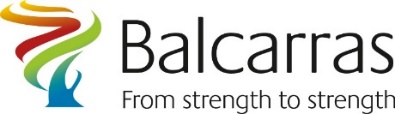 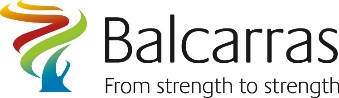 Application FormPlease complete in full. Incomplete forms and CVs will not be accepted.Position applied for       Position applied for       Position applied for       Position applied for       Position applied for       Position applied for       Position applied for       Position applied for       Date of application       Date of application       Date of application       Date of application       Date of application       Date of application       Date of application       Date of application       Where did you see the job advertised?Where did you see the job advertised?Balcarras website      ETeach      ETeach      TES on-line       TES Newspaper      Echo/Citizen      Other      Section 1 – Personal detailsSection 1 – Personal detailsSection 1 – Personal detailsSection 1 – Personal detailsSection 1 – Personal detailsSection 1 – Personal detailsSection 1 – Personal detailsSection 1 – Personal detailsTitle: Dr / Mr /Mrs / Miss / MsForename(s)Forename(s)Forename(s)SurnameSurnameSurnameSurnameAddressAddressAddressAddressFormer namesFormer namesFormer namesFormer namesAddressAddressAddressAddressNational Insurance numberNational Insurance numberNational Insurance numberNational Insurance numberAddressAddressAddressAddressAre you currently eligible for employment in the ?       Yes				       NoIf no, please provide detailsAre you currently eligible for employment in the ?       Yes				       NoIf no, please provide detailsAre you currently eligible for employment in the ?       Yes				       NoIf no, please provide detailsAre you currently eligible for employment in the ?       Yes				       NoIf no, please provide detailsPostcode       Postcode       Postcode       Postcode       Date of birth       Date of birth       Date of birth       Date of birth       Telephone number(s)Home       Telephone number(s)Home       Telephone number(s)Home       Telephone number(s)Home       For teaching posts only Teacher’s DfE number Do you have Qualified Teacher status?       Yes				       NoFor teaching posts only Teacher’s DfE number Do you have Qualified Teacher status?       Yes				       NoFor teaching posts only Teacher’s DfE number Do you have Qualified Teacher status?       Yes				       NoFor teaching posts only Teacher’s DfE number Do you have Qualified Teacher status?       Yes				       NoWork       Work       Work       Work       For teaching posts only Teacher’s DfE number Do you have Qualified Teacher status?       Yes				       NoFor teaching posts only Teacher’s DfE number Do you have Qualified Teacher status?       Yes				       NoFor teaching posts only Teacher’s DfE number Do you have Qualified Teacher status?       Yes				       NoFor teaching posts only Teacher’s DfE number Do you have Qualified Teacher status?       Yes				       NoMobile       Mobile       Mobile       Mobile       For teaching posts only Teacher’s DfE number Do you have Qualified Teacher status?       Yes				       NoFor teaching posts only Teacher’s DfE number Do you have Qualified Teacher status?       Yes				       NoFor teaching posts only Teacher’s DfE number Do you have Qualified Teacher status?       Yes				       NoFor teaching posts only Teacher’s DfE number Do you have Qualified Teacher status?       Yes				       NoEmail addressEmail addressEmail addressEmail addressFor teaching posts only Teacher’s DfE number Do you have Qualified Teacher status?       Yes				       NoFor teaching posts only Teacher’s DfE number Do you have Qualified Teacher status?       Yes				       NoFor teaching posts only Teacher’s DfE number Do you have Qualified Teacher status?       Yes				       NoFor teaching posts only Teacher’s DfE number Do you have Qualified Teacher status?       Yes				       NoFor office use onlyFor office use onlyFor office use onlyFor office use onlyFor office use onlyFor office use onlyDate receivedDate receivedNumberNumberReferences sent for        References sent for        Initials		            Initials		Initials		Initials		Initials		Initials		Section 2 – EducationPlease start with the most recentSection 2 – EducationPlease start with the most recentSection 2 – EducationPlease start with the most recentSection 2 – EducationPlease start with the most recentSection 2 – EducationPlease start with the most recentSection 2 – EducationPlease start with the most recentName of school/college/universityDates of attendanceExaminationsExaminationsExaminationsExaminationsName of school/college/universityDates of attendanceSubjectResultDateAwarding bodySection 3 – Other vocational qualifications, skills or trainingPlease provide details of any vocational qualifications or skills that you possess or training (including INSET) that you have received which you consider to be relevant to the role for which you have appliedSection 4 – EmploymentPlease start with the most recentSection 4 – EmploymentPlease start with the most recentSection 4 – EmploymentPlease start with the most recentCurrent/most recent employer
     Current/most recent employer’s address
     Current/most recent employer’s address
     Current/most recent job title
     Current/most recent job title
     Date startedBrief description of responsibilities
     Brief description of responsibilities
     Date employment ended 
(if applicable)Reason for seeking other employmentReason for seeking other employmentReason for seeking other employmentSection 5 – Previous employment and/or activities since leaving secondary educationPlease continue on a separate sheet if necessarySection 5 – Previous employment and/or activities since leaving secondary educationPlease continue on a separate sheet if necessarySection 5 – Previous employment and/or activities since leaving secondary educationPlease continue on a separate sheet if necessarySection 5 – Previous employment and/or activities since leaving secondary educationPlease continue on a separate sheet if necessaryDatesName and address of employerPosition held and/or dutiesReason for leavingSection 6 – SuitabilitySection 6 – SuitabilitySection 6 – SuitabilitySection 6 – SuitabilityPlease give your reasons for applying for this post and say why you believe you are suitable for the position. Describe any experience and skills you have gained in other jobs or similar environments which demonstrate your ability and aptitude to undertake the duties of the post. Continue on a separate sheet if necessary.Please give your reasons for applying for this post and say why you believe you are suitable for the position. Describe any experience and skills you have gained in other jobs or similar environments which demonstrate your ability and aptitude to undertake the duties of the post. Continue on a separate sheet if necessary.Please give your reasons for applying for this post and say why you believe you are suitable for the position. Describe any experience and skills you have gained in other jobs or similar environments which demonstrate your ability and aptitude to undertake the duties of the post. Continue on a separate sheet if necessary.Please give your reasons for applying for this post and say why you believe you are suitable for the position. Describe any experience and skills you have gained in other jobs or similar environments which demonstrate your ability and aptitude to undertake the duties of the post. Continue on a separate sheet if necessary.Section 7 – InterestsPlease give details of any interests, hobbies or skills that may be relevant to your applicationSection 8 – HealthThe Balcarras Trust is an equal opportunities employer and welcomes applications from disabled candidates. The purpose of the following questions is to ensure that the school complies with its obligations under the Disability Discrimination Act 1995 (“the Act”). For the purposes of the Act a disability is defined as a physical or mental impairment which has a substantial and long-term adverse effect on a person’s ability to carry out normal day to day activities.Do you consider yourself to be disabled?						       Yes	       NoIf you wish, please give further details hereAre there any special arrangements you might require to attend an interview?		       Yes	       NoIf yes, please give details hereIf offered the position applied for (on the basis of the Job Description provided)
are there any arrangements or adjustments that the school would need to make
to enable you to carry out the role?						       Yes	       NoIf yes, please give details herePlease provide details of absence from work over the last two years, indicating number of days and reason for absenceIn accordance with the guidance published by the DfE any offer of employment made by the school will be conditional upon the school verifying the successful applicant’s medical fitness for the role. Therefore, if your application is successful, you may be required to complete a medical questionnaire the response to which will be assessed by the school’s medical adviser before any offer of employment is confirmed. There may be circumstances when it will be necessary for the school’s medical adviser to be given access to your medical records and/or for you to be referred to a specialist clinician.Section 9 – Criminal recordsThe offer of employment is conditional upon the school receiving a satisfactory Disclosure from the DBS. If you are successful in your application you will be required to complete a Disclosure and Barring Service application form. Any information disclosed will be handled in accordance with the Code of Practice published by the Criminal Records Bureau.The school is exempt from the Rehabilitation of Offenders Act 1974 and therefore all convictions, cautions, reprimands and final warnings (including those which would normally be considered ‘spent’ under the Act) must be declared. If you have a criminal record this will not automatically debar you from employment. Instead, each case will be assessed fairly by reference to the school’s objective assessment procedure.Have you been convicted by the courts of any criminal offence?*			       Yes		       NoIs there any relevant court action pending against you?*				       Yes		       NoHave you ever received a caution, reprimand or final warning from the police?*	       Yes		       No*If yes to any of the above, please provide details on a separate sheet and send this in a sealed envelope marked ‘confidential’ with your application form.Section 10 – RecruitmentIt is The Trust’s policy to employ the best qualified personnel and to provide equal opportunity for the advancement of employees including promotion and training and not to discriminate against any person because of their race, colour, national or ethnic origin, sex, sexual orientation, marital status, religion or religious belief, disability or age. All new posts within The Trust are subject to a probationary period.The Trust is committed to safeguarding and promoting the welfare of children and young people and expects all staff and volunteers to share this commitment.A copy of The Trust’s recruitment policy is available on our website. Please take the time to read it.If your application is successful, The Trust will retain the information provided in this form (together with any attachments) on your personnel file. If your application is unsuccessful, all documentation relating to your application will normally be confidentially destroyed after six months.Section 11 – ReferencesSection 11 – ReferencesSection 11 – ReferencesSection 11 – ReferencesPlease supply the names and contact details of two people who we may contact for references. One of these should be your current or most recent employer. If your current/most recent employment does/did not involve work with children, then your second referee should be your employer with whom you most recently worked with children. Neither referee should be a relative or someone known to you solely as a friend. The school intends to take up references from all shortlisted candidates before interview. If you do not wish it to do so, please indicate clearly in a covering letter.Please supply the names and contact details of two people who we may contact for references. One of these should be your current or most recent employer. If your current/most recent employment does/did not involve work with children, then your second referee should be your employer with whom you most recently worked with children. Neither referee should be a relative or someone known to you solely as a friend. The school intends to take up references from all shortlisted candidates before interview. If you do not wish it to do so, please indicate clearly in a covering letter.Please supply the names and contact details of two people who we may contact for references. One of these should be your current or most recent employer. If your current/most recent employment does/did not involve work with children, then your second referee should be your employer with whom you most recently worked with children. Neither referee should be a relative or someone known to you solely as a friend. The school intends to take up references from all shortlisted candidates before interview. If you do not wish it to do so, please indicate clearly in a covering letter.Please supply the names and contact details of two people who we may contact for references. One of these should be your current or most recent employer. If your current/most recent employment does/did not involve work with children, then your second referee should be your employer with whom you most recently worked with children. Neither referee should be a relative or someone known to you solely as a friend. The school intends to take up references from all shortlisted candidates before interview. If you do not wish it to do so, please indicate clearly in a covering letter.Referee 1Referee 1Referee 2Referee 2Title: Dr / Mr /Mrs / Miss / MsName          Title: Dr / Mr /Mrs / Miss / MsName         OrganisationOrganisationOrganisationOrganisationAddressAddressAddressAddressOccupation       Occupation       Occupation       Occupation       Email address       Email address       Email address       Email address       Telephone number       Telephone number       Telephone number       Telephone number       Section 12 – DeclarationI confirm that the information I have given on this application form is true and correct to the best of my knowledge.I confirm that I am not on List 99, disqualified from working with children or subject to sanctions imposed by a regulatory body.I understand that providing false information is an offence which could result in my application being rejected or (if the false information comes to light after my appointment) summary dismissal and may amount to a criminal offence.I consent to the school processing the information given on this form, including any ‘sensitive’ information, as may be necessary during the recruitment and selection process.Are you related to or do you maintain a close relationship with an existing employee, Governor or Trustee of The Balcarras Trust? If so, please provide details.Is there anything else that you wish to declare that may be relevant to your employment at The Balcarras Trust?	       Yes			       NoIf yes, please give details here.Signature       							Date       For office use;Candidate signature if called to interview;Date;